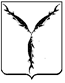 САРАТОВСКАЯ ГОРОДСКАЯ ДУМАРЕШЕНИЕ23.05.2019 № 50-374г. СаратовО внесении изменения в решение Саратовской городской Думы от 16.07.2008                № 30-313 «О введении новой системы оплаты труда работников муниципальных образовательных учреждений, реализующих образовательные программы начального общего, основного общего, среднего общего образования» В соответствии со статьей 144 Трудового кодекса Российской Федерации, статьей 24 Устава муниципального образования «Город Саратов» Саратовская городская Дума РЕШИЛА:          ПредседательСаратовской городской Думы                                                      В.В. МалетинГлава муниципального образования«Город Саратов»                                                                                М.А. Исаев1.  Внести в решение Саратовской городской Думы от 16.07.2008 № 30-313 «О введении новой системы оплаты труда работников муниципальных образовательных учреждений, реализующих образовательные программы начального общего, основного общего, среднего общего образования» (с изменениями от 25.06.2009 № 41-475, 10.02.2011 № 59-718, 28.07.2011 № 6-68, 27.02.2014 № 33-370, 18.12.2014 № 42-475,  30.07.2015 № 48-548, 11.01.2016           № 55-597,18.02.2016 № 56-605, 28.06.2018 № 36-276) следующее изменение:1.1. В Приложении 1 к решению пункт 6 изложить в новой редакции:«Повышение оплаты труда работников муниципальных учреждений, включая индексацию в связи с ростом потребительских цен на товары и услуги, осуществляется в размере и в срок, установленный правовым актом Правительства Саратовской области для работников государственных учреждений.».2. Настоящее решение вступает в силу со дня официального опубликования.